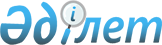 Об определении перечня юридических лиц, ликвидированных по состоянию на 1 января 2007 года в соответствии с законодательством Республики Казахстан, в отношении которых прекращаются требования по кредитам и средствам, выделенным на исполнение обязательств по государственным гарантиям, и их объемов задолженностиПостановление Правительства Республики Казахстан от 26 июля 2007 года N 636

      В соответствии со  статьей 36  Закона Республики Казахстан от 8 декабря 2006 года "О республиканском бюджете на 2007 год" Правительство Республики Казахстан  ПОСТАНОВЛЯЕТ : 

      1. Определить перечень юридических лиц, ликвидированных по состоянию на 1 января 2007 года в соответствии с законодательством Республики Казахстан, в отношении которых прекращаются требования по кредитам и средствам, выделенным на исполнение обязательств по государственным гарантиям, и их объемов задолженности на общую сумму 33143095,20 (тридцать три миллиарда сто сорок три миллиона девяносто пять тысяч двести) тысяч тенге согласно приложению, в том числе: 

      1) по централизованным (директивным) кредитам, предоставленным под гарантии Правительства Республики Казахстан и Министерства финансов Республики Казахстан на основании  постановления  Кабинета Министров Республики Казахстан от 22 июля 1994 года N 826 "О порядке получения централизованных (директивных) кредитов Национального Банка Республики Казахстан"; 

      2) по централизованным (директивным) кредитам, предоставленным под гарантии местных исполнительных органов на основании постановления Кабинета Министров Республики Казахстан от 22 июля 1994 года N 826 "О порядке получения централизованных (директивных) кредитов Национального Банка Республики Казахстан"; 

      3) по кредитам, предоставленным на пополнение собственных оборотных средств на основании  постановления  Кабинета Министров Республики Казахстан от 7 января 1993 года N 19 "Об организации работы по предоставлению предприятиям и организациям кредитов, выделенных на пополнение собственных оборотных средств"; 

      4) по кредитам, предоставленным по результатам проведения внутриреспубликанского зачета взаимных долгов на основании  постановления  Президента Республики Казахстан от 4 февраля 1994 года N 1542 "О зачете взаимных долгов"; 

      5) по кредитам, предоставленным за счет средств фонда преобразования экономики; 

      6) по средствам, отвлеченным из республиканского бюджета в связи с исполнением обязательств по государственным гарантиям; 

      7) по кредитам, предоставленным в рамках программного займа Азиатского Банка Развития для сельскохозяйственного сектора; 

      8) по кредитам, предоставленным в рамках инвестиционных программ Республики Казахстан на 1995-1997 годы. 

      2. Настоящее постановление вводится в действие со дня подписания.        Премьер-Министр 

    Республики Казахстан Приложение           

к постановлению Правительства 

Республики Казахстан     

от 26 июля 2007 года N 636  

      Перечень юридических лиц, ликвидированных по состоянию 

   на 1 января 2007 года в соответствии с законодательством 

    Республики Казахстан, в отношении которых прекращаются 

       требования по кредитам и средствам, выделенным на 

     исполнение обязательств по государственным гарантиям, 

                       и их объемов задолженности 

      1. По централизованным (директивным) кредитам, предоставленным под гарантии Правительства Республики Казахстан и Министерства финансов Республики Казахстан на основании   постановления   Кабинета Министров Республики Казахстан от 22 июля 1994 года N 826 "О порядке получения централизованных (директивных) кредитов Национального Банка Республики Казахстан" 

      2. По централизованным (директивным) кредитам, предоставленным под гарантии местных исполнительных органов на основании постановления Кабинета Министров Республики Казахстан от 22 июля 1994 года N 826 "О порядке получения централизованных (директивных) кредитов Национального Банка Республики Казахстан" 

      3. По кредитам, предоставленным на пополнение собственных оборотных средств на основании  постановления  Кабинета Министров Республики Казахстан от 7 января 1993 года N 19 "Об организации работы по предоставлению предприятиям и организациям кредитов, выделенных на пополнение собственных оборотных средств" 

      4. По кредитам, предоставленным по результатам проведения внутриреспубликанского зачета взаимных долгов на основании  постановления  Президента Республики Казахстан от 4 февраля 1994 года N 1542 "О зачете взаимных долгов" 

      5. По кредитам, предоставленным за счет средств фонда преобразования экономики 

      6. По средствам, отвлеченным из республиканского бюджета в связи с исполнением обязательств по государственным гарантиям 

      7. По кредитам, предоставленным в рамках программного займа Азиатского Банка Развития для сельскохозяйственного сектора 

      8. По кредитам, предоставленным в рамках инвестиционных программ Республики Казахстан на 1995-1997 годы 
					© 2012. РГП на ПХВ «Институт законодательства и правовой информации Республики Казахстан» Министерства юстиции Республики Казахстан
				N 

п/п Наименование 

предприятия- 

заемщика Остаток задолженности 

по состоянию на 01.01.2007 года, 

тыс. тенге Остаток задолженности 

по состоянию на 01.01.2007 года, 

тыс. тенге Остаток задолженности 

по состоянию на 01.01.2007 года, 

тыс. тенге N 

п/п Наименование 

предприятия- 

заемщика всего основной 

долг вознаграж- 

дение 1 2 3 4 5 г. Астана 6 600,00 2 000,00 4 600,00 1 АООТ "Целинсельмаш" 6 600,00 2 000, 00 4 600,00 г. Алматы 1 031 000,00 65 800,00 965 200,00 2 ЧМФ "Айк" 6 900,00 3 200,00 3 700,00 3 АООТ "Компания Мунай Онимдери" 855 800,00 0,00 855 800,00 4 ОАО "АХБК-ОЗАТ" 89 500,00 29 600,00 59 900,00 5 ТОО "Восточный стиль" 78 800,00 33 000,00 45 800,00 Костанайская область 5 200,00 2 500,00 2 700,00 6 Жанкельдинский 

районный 

потребительский 

кооператив 5 200,00 2 500,00 2 700,00 Карагандинская область 280 800,00 130 000,00 150 800,00 7 АООТ 

"Карагандарезинотехника" 280 800,00 130 000,00 150 800,00 Восточно-Казахстанская 

область 362 500,00 50 000,00 312 500,00 8 ОАО "Лениногорская 

ТЭЦ" 314 800,00 35 000,00 279 800,00 9 ОАО "Алтайэнерго" 47 700,00 15 000,00 32 700,00 Западно-Казахстанская 

область 16 100,00 3 400,00 12 700,00 10 Урдинское 

многоотраслевое 

предприятие 

коммунального 

хозяйства 11 500,00 2 000,00 9 500,00 11 МПКХ Каратобинского 

района 4 600,00 1 400,00 3 200,00 Итого 1 702 200,00 253 700,00 1 448 500,00 N 

п/п Наименование 

предприятия- 

заемщика Остаток задолженности 

по состоянию на 01.01.2007 года, 

тыс. тенге Остаток задолженности 

по состоянию на 01.01.2007 года, 

тыс. тенге Остаток задолженности 

по состоянию на 01.01.2007 года, 

тыс. тенге N 

п/п Наименование 

предприятия- 

заемщика всего основной 

долг вознаграждение Павлодарская 

область 3520,20 1048,90 2471,30 1 ТОО "Нан" 3520,20 1048,90 2471,30 Итого 3520,20 1048,90 2471,30 N 

п/п Наименование 

предприятия-заемщика Остаток задолженности 

по состоянию на 01.01.2007 года, 

тыс. тенге Остаток задолженности 

по состоянию на 01.01.2007 года, 

тыс. тенге Остаток задолженности 

по состоянию на 01.01.2007 года, 

тыс. тенге N 

п/п Наименование 

предприятия-заемщика всего основной долг вознаграждение Акмолинская область 529,56 131,56 398,00 1 ТОО "Каменка" 529,56 131,56 398,00 Жамбылская область 28,35 28,35 0,00 2 ПК "Тас-Тобе" 28,35 28,35 0,00 Алматинская область 288,30 288,30 0,00 3 ГП "Дирекция строящегося 

завода электропогружных 

насосов" 288,30 288,30 0,00 Восточно-Казахстанская 

область 161,74 161,74 0,00 4 ПрК "имени Калинина" 94,75 94,75 0,00 5 ПК "Новопокровский", в том 

числе ТОО "Канлы", ТОО 

"Надежда", ТОО "Сарногай", 

ТОО "Радуга" 66,99 66,99 0,00 Карагандинская область 3 117,10 3 117,10 0,00 6 АООТ 

"Карагандарезинотехника" 3 117,10 3 117,10 0,00 Итого 4 125,05 3 727,05 398,00 N 

п/п Наименование 

предприятия- 

заемщика Остаток задолженности 

по состоянию на 01.01.2007 года, 

тыс. тенге Остаток задолженности 

по состоянию на 01.01.2007 года, 

тыс. тенге Остаток задолженности 

по состоянию на 01.01.2007 года, 

тыс. тенге N 

п/п Наименование 

предприятия- 

заемщика всего основной 

долг вознаграждение 1 2 3 4 5 г. Астана 16 802,70 4 147,40 12 655,30 1 МГП "Техинвест" 16 802,70 4 147,40 12 655,30 Карагандинская 

область 440 474,80 102 812,80 337 662,00 2 ТОО "Каржас" 22 280,00 5 465,00 16 815,00 3 ДАООТ "Завод ЖБИ" 

головного АО 

"Карагандауглестрой" 10 864,00 2 763,00 8 101,00 4 АООТ "Бройлер" 4 126,80 1 505,80 2 621,00 5 АООТ 

"Карагандажилстрой" 29 247,00 6 038,00 23 209,00 6 АООТ "Караганда- 

резинотехника" 155 522,00 35 610,00 119 912,00 7 АООТ 

"Казметаллургстрой" 91 591,00 21 562,00 70 029,00 8 АОЗТ 

"Карагандашахтуголь" 126 844,00 29 869,00 96 975,00 Западно-Казахстан- 

ская область 280 082,70 60 418,40 219 664,30 9 Акжайыкская 

заготовительная 

контора 168,40 46,60 121,80 10 ОАО 

"Карачаганакгазпром" 279 914,30 60 371,80 219 542,50 Павлодарская 

область 26 288,60 6 427,00 19 861,60 11 ТОО "Алиса" 26 288,60 6 427,00 19 861,60 Восточно-Казахстан- 

ская область 115 845,90 25 820,10 90 025,80 12 ТОО "Жангиз" 35 553,00 7 969,90 27 583,10 13 Хозрасчетно-торго- 

вое предприятие 2 629,50 592,20 2 037,30 14 ОАО "Зыряновский 

свинцовый комбинат" 77 663,40 17 258,00 60 405,40 Мангистауская 

область 4 979,20 1 191,50 3 787,70 15 АО "Айтас" 4 979,20 1 191,50 3 787,70 Итого 884 473,90 200 817,20 683 656,70 N 

п/п Наименование 

предприятия- 

заемщика Остаток задолженности по состоянию 

на 01.01.2007 года, тыс. тенге Остаток задолженности по состоянию 

на 01.01.2007 года, тыс. тенге Остаток задолженности по состоянию 

на 01.01.2007 года, тыс. тенге Остаток задолженности по состоянию 

на 01.01.2007 года, тыс. тенге N 

п/п Наименование 

предприятия- 

заемщика всего основной 

долг возна- 

граждение штрафы 1 2 3 4 5 6 г. Алматы 1 893,17 947,82 945,35 0,00 1 ОАО "Холдинг 

Курылыс 

материалдары" 1 893,17 947,82 945,35 0,00 Алматинская 

область 4 253,00 2 464,00 1 789,00 0,00 2 ДГП "Уйгурское 

районное предпри- 

ятие оросительных 

систем" 

Алматинского 

областного 

коммунального 

государственного 

предприятия 

"Алматыводхоз" 4 253,00 2 464,00 1 789,00 0,00 Восточно- 

Казахстанская 

область 126 507,27 84 044,00 11 499,74 30 963,53 3 ОАО 

"Лениногорский 

полиметаллический 

комбинат" 2 315,59 1 440,00 875,59 0,00 4 ОАО "Зыряновский 

свинцовый 

комбинат" 124 191,68 82 604,00 10 624,15 30 963,53 Западно-Казах- 

станская область 964,92 640,00 324,92 0,00 5 ОАО "Уральское 

производственное 

объединение 

строительных 

материалов" 964,92 640,00 324,92 0,00 Акмолинская 

область 12 949,45 8 148,13 3 075,99 1 725,33 6 ТОО 

"Агроинвест-НТ" 3 637,24 1 306,55 605,36 1 725,33 7 АО "Жаналык" 9 312,21 6 841,58 2 470,63 0,00 Южно-Казахстан- 

ская область 2 025,00 662,57 906,38 456,05 8 НПО "Шымкент" 1 055,10 218,95 380,10 456,05 9 ОАО "Шагала" 969,90 443,62 526,28 0,00 Мангистауская 

область 6 442,98 4 951,34 1 491,64 0,00 10 РГП 

"Мангышлакский 

атомный энергети- 

ческий комбинат" 6 442,98 4 951,34 1 491,64 0,00 Кызылординская 

область 7 540,89 4 137,66 3 403,23 0,00 11 ТОО "Арай" 7 540,89 4 137,66 3 403,23 0,00 Карагандинская 

область 12 169,25 11 762,12 407,13 0,00 12 АОЗТ 

"Карагандашахт- 

уголь" 4 452,36 4 316,40 135,96 0,00 13 ОАО "Атасуруда" 6 946,20 6 946,20 0,00 0,00 14 АООТ 

"Карагандарезино- 

техника" 770,69 499,52 271,17 0,00 Итого 174 745,93 117 757,64 23 843,38 33 144,91 N 

п/п Наименование 

предприятия- 

заемщика Остаток задолженности по состоянию 

на 01.01.2007 года, тыс. тенге Остаток задолженности по состоянию 

на 01.01.2007 года, тыс. тенге Остаток задолженности по состоянию 

на 01.01.2007 года, тыс. тенге Остаток задолженности по состоянию 

на 01.01.2007 года, тыс. тенге N 

п/п Наименование 

предприятия- 

заемщика всего основной 

долг вознаграж- 

дение штрафы 1 2 3 4 5 6 г. Алматы 2 322 247,00 1 989 332,12 168 159,86 164 755,02 1 ОАО "Оним" 1 347 915,87 1 347 915,87 0,00 0,00 2 СП "Агропищемаш- 

Мефам" 974 331,13 641 416,25 168 159,86 164 755,02 Алматинская 

область 1 351 693,50 1 351 693,50 0,00 0,00 3 РГП 

"Енбек-Алмаз" 1 351 693,50 1 351 693,50 0,00 0,00 Павлодарская 

область 3 490 619,80 3 455 237,42 35 382,38 0,00 4 ГАО 

"Экибастузкомир" 3 215 559,77 3 215 559,77 0,00 0,00 5 ТОО фирма 

"Мади" 275 060,03 239 677,65 35 382,38 0,00 Жамбылская 

область 1 814 959,04 1 773 548,04 40 619,48 791,52 6 ПК "Торангылы" 2 631,38 2 202,14 401,22 28,02 7 ПК "Каракыстак" 2 631,38 2 202,14 401,22 28,02 8 ПК "Тас-тобе" 34 532,25 28 899,23 5 265,28 367,74 9 ПК "Толе би" 34 532,25 28 899,23 5 265,28 367,74 10 КП РГП 

"Енбек-Гранит" 1512 960,82 1512 960,82 0,00 0,00 11 ОАО "Тараз" 227 670,96 198 384,48 29 286,48 0,00 Западно- 

Казахстанская 

область 2 620 687,48 2 597 503,61 23 183,87 0,00 12 ОАО "Батыc" 2 440 457,79 2 440 457,79 0,00 0,00 13 ОАО "Алма" 180 229,69 157 045,82 23 183,87 0,00 Южно- 

Казахстанская 

область 411 171,33 250 037,76 81 755,15 79 378,42 14 АО "Жабаглы 

кус фабрикасы" 411 171,33 250 037,76 81 755,15 79 378,42 г. Астана 15 578 807,72 14 721 977,38 836 804,69 20 025,65 15 АО "Kazakhstan 

Airlines" 15 578 807,72 14 721 977,38 836 804,69 20 025,65 Акмолинская 

область 61 301,16 61 301,16 0,00 0,00 16 ОАО "Тоник" 61 301,16 61 301,16 0,00 0,00 Актюбинская 

область 6 336,40 5 521,32 815,08 0,00 17 ОАО "Сласти 

Актобе" 6 336,40 5 521,32 815,08 0,00 Восточно- 

Казахстанская 

область 356 941,31 356 941,31 0,00 0,00 18 АО "ОблБаза 

Кен-Дала" 66 018,84 66 018,84 0,00 0,00 19 ОАО "Усть- 

Каменогорское 

межрайонное 

производствен- 

ное объединение 

по материально- 

техническому 

снабжению 

агропрома" 290 922,47 290 922,47 0,00 0,00 Итого 28 014 764,74 26 563 093,62 1 186 720,51 264 950,61 N 

п/п Наименование предприятия- 

заемщика Остаток задолженности по состоянию 

на 01.01.2007 года, тыс. тенге Остаток задолженности по состоянию 

на 01.01.2007 года, тыс. тенге Остаток задолженности по состоянию 

на 01.01.2007 года, тыс. тенге Остаток задолженности по состоянию 

на 01.01.2007 года, тыс. тенге N 

п/п Наименование предприятия- 

заемщика всего основной 

долг вознаграж- 

дение штрафы Алматинская 

область 227 520,89 82 964,02 52 409,64 92 147,23 1 ТОО "Дидар" 136 467,50 30 480,00 13 840,27 92 147,23 2 ТОО "Талгарский 

хлебопищекомбинат" 91 053,39 52 484,02 38 569,37 0,00 г. Алматы 207 180,19 69 526,93 20 151,87 117 501,39 3 ТОО "Сойл" 127 256,20 25 400,00 15 747,86 86 108,34 4 ТОО "Жардем" 42 005,46 7 296,93 3 315,48 31 393,05 5 ТОО Компания "Арафат" 37 918,53 36 830,00 1 088,53 0,00 Карагандинская 

область 64 109,71 33 388,85 24 312,68 6 408,18 6 ТОО "АЗИЯ-ПЛЮС" 53 775,78 28 718,47 24 022,36 1 034,95 7 ТОО "Арыстан" 10 333,93 4 670,38 290,32 5 373,23 Северо- 

Казахстанская 

область 21 020,03 11 402,70 3 150,34 6 466,99 8 ОАО "Победа" 21 020,03 11 402,70 3 150,34 6 466,99 Восточно- 

Казахстанская 

область 40 146,38 14 056,84 4 584,02 21 505,52 9 КХ "Маралды" 40 146,38 14 056,84 4 584,02 21 505,52 Итого 559 977,20 211 339,34 104 608,55 244 029,31 N 

п/п Наименование 

предприятия- 

заемщика Остаток задолженности по состоянию 

на 01.01.2007 года, тыс. тенге Остаток задолженности по состоянию 

на 01.01.2007 года, тыс. тенге Остаток задолженности по состоянию 

на 01.01.2007 года, тыс. тенге Остаток задолженности по состоянию 

на 01.01.2007 года, тыс. тенге N 

п/п Наименование 

предприятия- 

заемщика всего основной 

долг возна- 

граждение штрафы Алматинская 

область 549 143,48 344 305,32 160 549,94 44 288,22 1 ГП "Дирекция 

строящегося 

завода 

электропогружных 

насосов" 549 143,48 344 305,32 160 549,94 44 288,22 Восточно- 

Казахстанская 

область 1 250 144,70 549 993,80 125 985,27 574 165,63 2 ОАО "Зыряновский 

свинцовый 

комбинат" 1 250 144,70 549 993,80 125 985,27 574 165,63 Итого 1 799 288,18 894 299,12 286 535,21 618 453,85 Всего 33 143 095,20 28 245 782,87 3 736 733,65 1 160 578,68 